Drodzy Rodzice! Drogie przedszkolaki!Witamy Was w kolejnym tygodniu.Niestety nadal nie możemy się zobaczyć, ale przesyłamy kilka zabaw, by umilić Wam ten trudny czas.Gotowi? No to start!W tym tygodniu zajmiemy się ,,TRADYCJAMI WIELKANOCNYMI”,bo jak zapewne wiecie święta zbliżają się do nas wielkimi krokami. Wysłuchanie wiersza Olgi Adamowicz  ,,Wielkanoc”  „Wielkanoc”Wielkanocny baranek zamieszkał w koszyku,
Kolorowych jajek jest też w nim bez liku.
I smaczna szyneczka gotowa do święcenia,
Jeden drugiemu składa dziś życzenia.
Wielkanocne święta, o nich każdy pamięta,
Serce się raduje, uśmiech dziś króluje.
Dzwonimy do bliskich, kartki wysyłamy,
Choć mieszkają daleko, to o nich pamiętamy.
Do wspólnego śniadania z rodziną siadamy,
To, co poświęcone z koszyczka zjadamy.
Poniedziałek Wielkanocny to świąt drugi dzień,
Wszystkie dzieci już czekają, by móc wodą polać się.
Bo to przecież śmigus-dyngus – dużo wody trzeba,
Oby tylko nas nie skropił, jakiś deszczyk z nieba.
Wszystkim dużym i tym małym składamy życzenia,
Zdrowia, szczęścia i radości, niech Wam uśmiech w sercach gości,
Niech Wam jajeczko dobrze smakuje, a bogaty zajączek prezentami obdaruje.Przykładowe pytania do tekstu: Kto zamieszkał w koszyku?Do kogo dzwonimy z życzeniami?Co robimy, jeśli rodzina mieszka daleko? W jaki sposób można jeszcze złożyć życzenia?Co robimy z koszyczkiem? Jakie święto mamy w poniedziałek po Wielkanocy?Kto obdarowuje prezentami w święta? Zagadki wielkanocneMogą zaszywać się w lesie lub skakać po łące.Mogą też być czekoladowe to .. ? (zające) Usiadły na gałązce wierzby kotki, jak na obrazie.Są szare, puchate, pewnie już wiesz, że to … ? (bazie)Gdy skorupka jaja pęka, wychodzi z jajeczka.Wygląda wtedy jak mała, żółta kuleczka ? ( kurczak)Opisywanie obrazka Spróbujcie  opowiedzieć rodzicom, co widzicie na obrazku? Jak zachowują się członkowie rodziny? Ilu członków liczy rodzina? (Zwracamy uwagę na to, by dziecko mówiło całym zdaniem )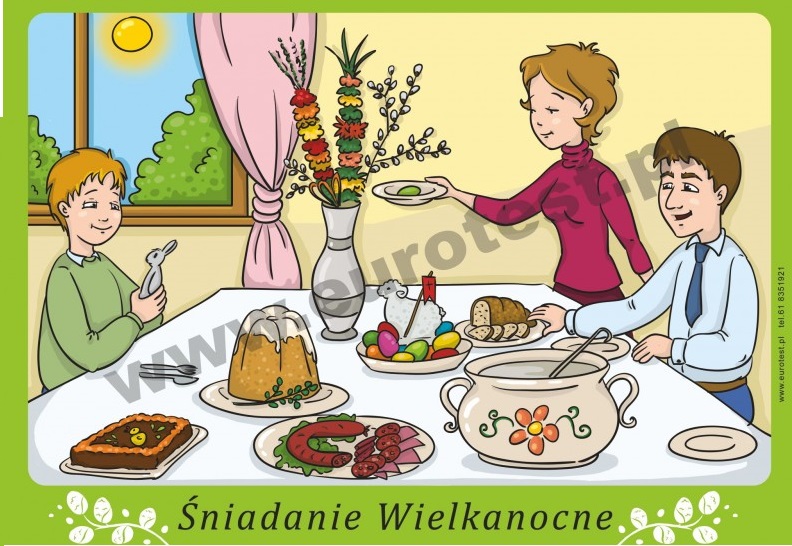 Kolorowanie według kodu 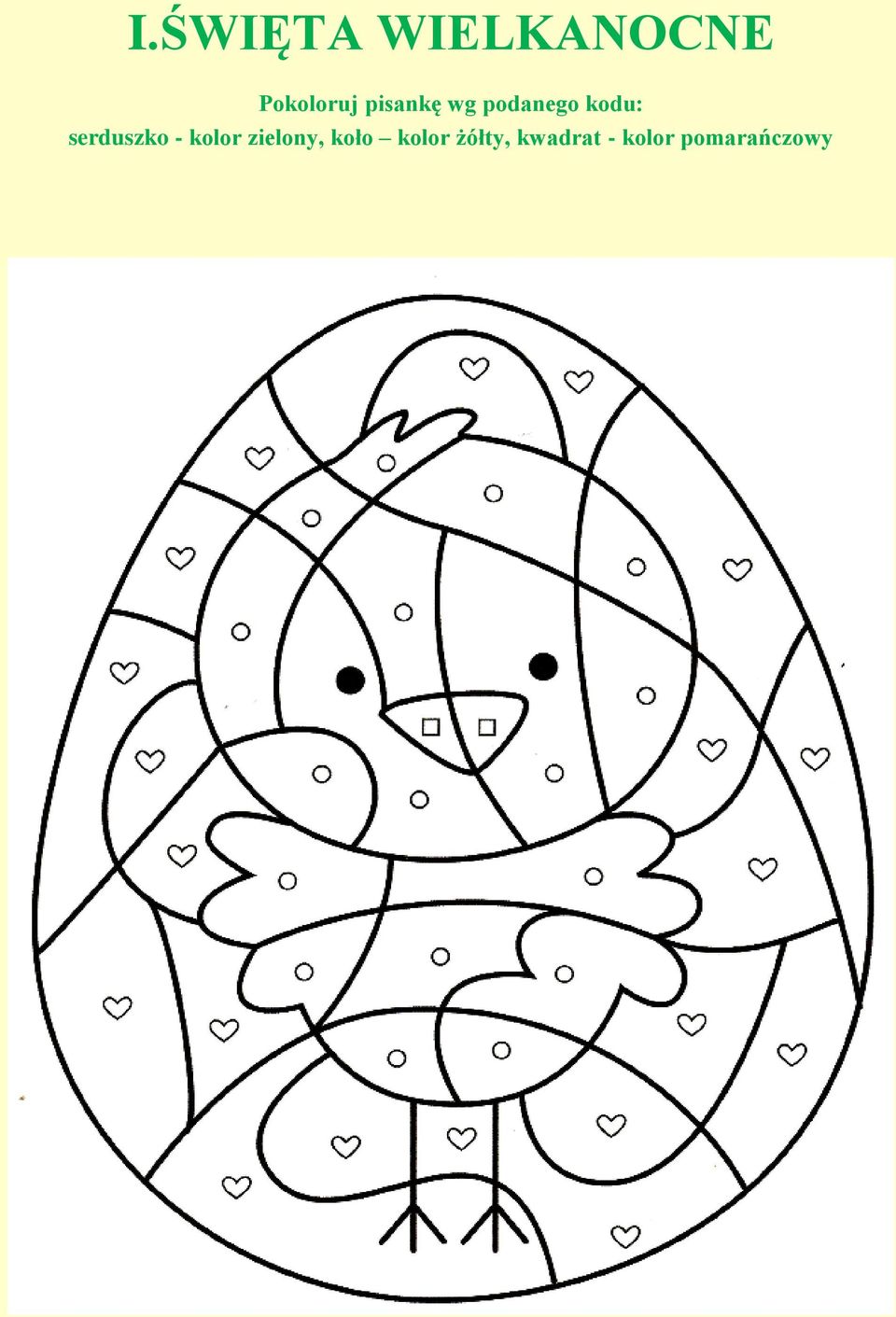 